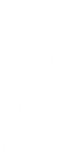 Implement the lesson described in the Journal Entry for Classroom Application assignment. After implementing the lesson, reflect with your coach about the lesson. Were you successful in implementing the supporting practice?Were students engaged? How might you adjust future instruction?  